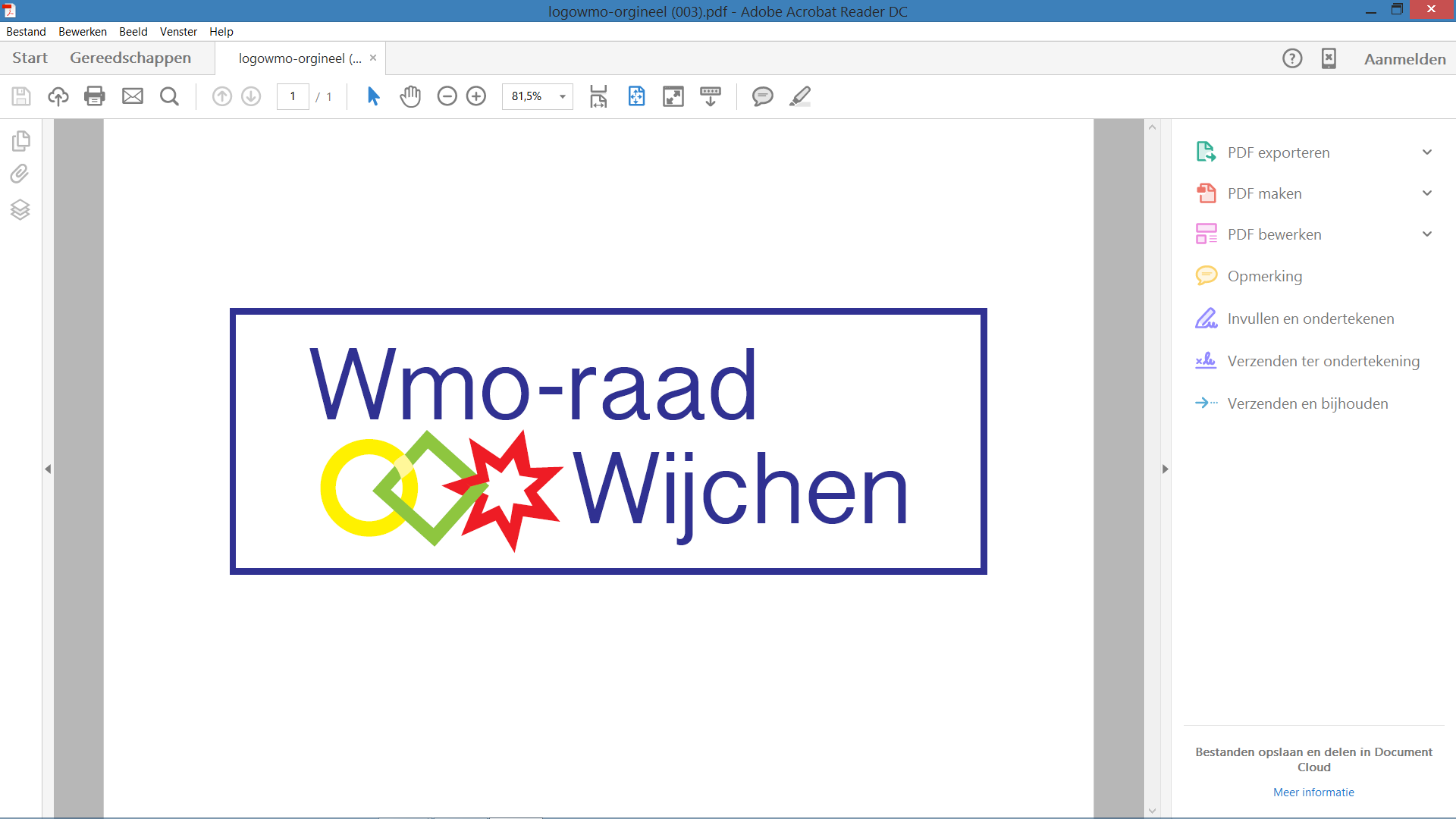 Opening De voorzitter opent de vergadering. 
Vaststelling agenda 
De beleidsmedewerker van de gemeente inzake het preventie akkoord zal worden uitgenodigd voor de vergadering van 12 januari 2022. De Wmo-raad zou graag het uitvoeringsplan ontvangen, zodat zij zich kunnen voorbereiden op het gesprek.Het is nog niet helemaal duidelijk waar de Wmo-raad in het volgende jaar zal gaan vergaderen.
De agenda wordt vastgesteld. Goedkeurig notulen van 10 november 2021
Aanvulling bladzijde 2 (5.1.3): Er is navraag gedaan bij de beleidsambtenaar hoe er aangekeken wordt tegen het rapport over AVAN. Zij zijn erg tevreden over Avan. Avan pakt het Clienttevredenheidsonderzoek momenteel anders aan. Zij vragen wekelijks aan een bepaald aantal mensen hun ervaringen over de ritten. Dit wordt gebundeld en een keer per jaar aan de Raad aangeboden. De Wmo-raad wordt op de hoogte gehouden.
De notulen wordt goedgekeurd.
Activiteitenlijst van 10 november 2021
De punten worden nagelopen en geactualiseerdVanuit de aandachtsgebieden
-Kans en Kleur
Het gesprek met de vertegenwoordiger van Kans en Kleur en Wethouder Loermans staat gepland op 16 december 2021. Twee leden van de Wmo-raad gaan eveneens deelnemen aan dat gesprek.
-Begroting 2022
De penningmeester heeft de begroting, zoals die aan de gemeente toegestuurd is, aangepast aan de actualiteit en daardoor reëler is.De leden zijn akkoord gegaan met de gewijzigde begroting.Er is een brief van de Kamer van Koophandel  binnengekomen. Het is wettelijk verplicht om UBO’s  (Ultimate Beneficial  Owners)  in te schrijven in het UBO-register. Het zijn belanghebbenden van een stichting/vereniging of andere organisatie, het zijn bv. mensen die meer dan 25% stemrecht  hebben bij een statutenwijziging van een stichting Uiterlijk 27 maart 2022 moet dit in orde zijn. Hij zal in de loop van januari dit afhandelen.

-Wijchense koepel Sociaal Domein
De Koepel is weer bij elkaar geweest. Wanneer de notulen van het overleg zijn vastgesteld zal deze worden rondgestuurd. De GGD is ook aangesloten. Het aantal deelnemers  is aan het stijgen. De heer Kip is ook aanwezig geweest. De directeur van Meervoormekaar wilde niet meedoen, omdat zij toch wat vragen had over de Koepel. Zij vindt dat zij te dicht tegen de gemeente aanzit en daar belangen bij heeft. Zij wil ook vrij kunnen praten in een Koepel-vergadering. Dit is dan niet helemaal in evenwicht met elkaar. De GGD meldde dit ook. 
De sociale kaart van Wijchen staat op wijwijchen.nl. Momenteel is de gemeente aan het kijken naar een andere invulling hiervan. 
Vacatures voor vrijwilligerswerk zijn moeilijk te vinden. Dit gaat nader bekeken wordenInfo vanuit de gemeente en voor de gemeente
Vanuit de gemeente
De beleidsmedewerker Beschermd wonen en de beleidsmedewerker gezondheidsbeleid en Wonen zullen allebei aansluiten tijdens de vergadering van 12 januari 2022.
Voor het Mantelzorgonderzoek is iedereen aangeschreven, maar sommige brieven zijn te laat bezorgd en daardoor hebben zij te weinig tijd gehad om te reageren. Hier is de gemeente over in gesprek met Mantelzorg. 
Drugsmisbruik in Wijchen heeft momenteel veel aandacht. In de buurt van de scholen wordt veel drugs gedeald. Hier komen zij in januari 2022 op terug. 
Er is ook een promotie onderzoek aan de gang in deze regio over het zelfde onderwerp. Noortje gaat dit na bij haar collega’s. 
Voor de gemeente
Op 10 november 2021 zijn de gezamenlijke leefbaarheidsgroepen bij elkaar geweest. Binnen de leefbaarheidsgroepen wordt veel gesproken over bouw en CPO-projecten. Ook hebben zij het uitgebreid gehad over het schrijven van werkplannen die binnen de leefbaarheidsgroepen aan de orde zijn. Zij vinden dat dit lang blijft hangen bij ambtenaren. Zij willen tot een beter communicatieplan komen met de gemeente. Er waren twee gastsprekers. Een daarvan was uitgenodigd vanuit leefbaarheidsalliantie Gelderland omtrent de WBTR-wet. Die leefbaarheidsgroepen zijn allemaal stichtingen. Deze moeten er voor gaan zorgen dat de regelgeving de rechtsorde handhaaft. 
Mocht er iets gebeuren binnen een stichting dan moet er een draaiboek zijn waarin staat welke handelingen verricht moeten worden. De bedoeling is dat iedere stichting een protocol ontwikkeld. 
De tweede gastspreker was uitgenodigd vanuit de vereniging DKK Gelderland. Dit is een organisatie die gevormd wordt over 240 dorpen is het Gelderse. Zij ondersteunen bij het opzetten van een groot netwerk. Er worden trainingen en bijeenkomsten georganiseerd waarin de leefbaarheidsgroepen hulp kunnen krijgen om de leefbaarheid in hun gemeenschap te versterken. De wethouder en de burgemeester zaten bij dit gesprek. 
Het was een zinvol overleg. Hans blijft ons op de hoogte houden. 
 Inclusieagenda
De Inclusieagenda was vóór de zomer klaar naar de beleving van de werkgroep. Zij dachten dat dat het totaal zou zijn, maar de gemeente wilde graag benoemd zien in de agenda, wat er al gedaan wordt. Dit is nu ook klaar. Er ligt een volledige Inclusieagenda met een voorwoord van de wethouder, waarbij erg weinig gezegd werd over het aandeel van de werkgroep en ook vooral niets gezegd werd, hoe zij begonnen zijn. Namens de werkgroep is er nu ook een voorwoord geschreven. Dit is apart erbij gedaan. Ook is dit opgenomen in de Wegwijs met een foto van een deel van de werkgroep. Deze bijdrage is nagezonden naar de gemeenteraadsleden. De griffier heeft het naar voren kunnen halen. Een Wmo raadslid gaat dit voorwoord inspreken via MS Teams bij de raadsvergadering. Nu zal er gekeken worden, hoe de koepel verder gaat. In ieder geval willen ze alert blijven, hoe het inclusiebeleid aandacht krijgt in het nieuwe coalitieakkoord (mrt. 2022)Evaluatie van ons functioneren in 2021
In het komende jaar zou de Wmo-raad van te voren goed geïnformeerd willen worden en de stukken op tijd ontvangen van de gemeente. 
Ondanks corona zijn er toch wat contacten onderhouden, maar hier kan de Wmo-raad het komende jaar wel actiever in zijn. 
Het afgelopen jaar heeft de Wmo-raad veel gewerkt aan het meer zichtbaar worden. Dit blijft wel een aandachtspunt.
Komende jaar zal de Wmo-raad gaan kijken op welke manier zij te weten kunnen komen wat de mensen van de Wmo-voorzieningen vinden. Volgend jaar structureel op agenda zetten. Twee leden van de Wmo-raad  gaan na januari 2022 met een geïnteresseerdebewoner spreken. Zij gaan dan wat dieper in op bepaalde onderwerpen, zodat de betrokkene  sneller meer over de onderwerpen te weten komt.10.   Sluiting (afscheid van een lid)
          De voorzitter sluit de vergadering. Het afscheidsmoment vindt plaats in informele sfeer.8 december 2021PlaatsPastorie van de Antonius Abt KerkVoorzitter Henk GrootveldNotulist Lissy van Delden      Aanwezig: WMO raad.     Gemeente Wijchen      Gasten Henk Grootveld, Katja Jamin, Rudy de    Kruijf, Gerard Wesseling, Hans Gunsing, Ben Penterman, Betsie van der WijstNoortje van de Pas ( via smartphone)